MINUTESDICOM  WORKING GROUP  TWENTY EIGHT(Physics)Date:			Tuesday, November 27, 2012      Place:	McCormick Place, Chicago @ RSNAPresiding Officers:	Annalisa Trianni and Donald Peck – Co ChairsSecretary:	Lynne Fairobent (AAPM)Members Present				Represented by AAPM (Henry Ford Health System)		Donald PeckEuropean Federation of Organizations for Medical Physics				Annalisa TrianniGE Healthcare					William J. O’Connell				J								for Jennifer Esposito
JIRA						Tomohiro, ItoPhilips Healthcare					Mark Pepelea/WG-07Members Not Present			Voting Representative 
American Academy of Oral and Maxillofacial Radiology (AAOMR)	Allan Farman/WG-22
CEFLA Dentale				Roberto Molteni / WG-22CoreLab Partners				David Clunie
Alternate Voting Representatives, Observers, or Guests Present:Curran, Bruce 					Rhode Island Hospital/WG-07/IHEROFlynn, Michael 				AAPM/ACR/Henry Ford HospitalHarkness, Beth				Henry Ford HospitalJones, Kyle 					MD AndersonKuhls-Gilcrist, Andrew 			Toshiba Medical SystemsO’Donnel, Kevin				Toshiba Medical Systems					Pavlicek, W. 					Mayo, ArizonaTarbox, Lawrence										Preliminary EventsChair called the meeting to order at 09.00.Reviewed and approved agendaReviewed and approved minutes from the previous meeting in Charlotte, NC. Reviewed the antitrust rules Review of Work Item proposal on Patient Radiation Dose Structured Report from radiation exposures during diagnostic and interventional studiesIt has been posted for DICOM Standards committee action.Review of White Paper on Patient Dose determination from radiation exposures during diagnostic and interventional studiesWorking Group in AAPM may develop a review paper on dose estimation – CT, XA and nuclear medicine. Patient centric methodology for calculating dose. Bill Pavlicek, Annalisa Trianni and Kyle Jones to work on this. Discuss requirements for Patient Radiation Dose Structured Report with representatives from WG21 and WG03WG-03Charles Smith, WG-03: reviewing the current nuclear medicine radiopharmaceutical dose structured report to determine how this would fit in with the concept for WG-28Every dosage is recorded today by law from the radiopharmaceutical. It can be stored on paper or in the system.Imaging system would know when the administration has arrived in the biological systemIn WG-03 for the thyroid uptake is the administration, the uptake probe might measure over the 2 -3 day uptake data, it is not stored currently in their systemHow to handle dose to the fetus: is it a separate patient or considered a “tissue” of the mother? Consensus is that it is a “tissue” of the mother. It does not have a separate MRM.Need to consider absorbed dose as the units and then display in the appropriate regulatory units for display, for WG-03 if you have to put in effective dose, then put in absorbed dose and then define the model used to calculate the effective doseSummary of Issues between WG-03 and WG-28Is there an issue with having organ and fetal dose through nuclear medicine dose structured report? Concerned about use of effective dose, WG-28 recommends absorbed dose in Gray and that if effective dose is mandatory it needs to clearly reference how one goes from absorbed dose to effective doseWG-28 needs to consider how to sum doses administered over multiple studies when the methodology for calculating effective dose may have been different. For example, study one is done using ICRP 60 methodology and study two is based on ICRP 103 methodology.WG-21Need to discuss with WG-21 the same concerns discussed with WG-03Also need to discuss with WG-21 the Battelle Technical Report referenced below.Presentation by John R. Bush of the Battelle Technical Report -“A Framework for Expanding DICOM, DICONDE, and DICOS Data Formats to the X-ray CT Image Acquisition InterfaceMr. Bush and Mr. Regensburger presented an overview of the work they completed for the Department of Homeland Security regarding “A Framework for Expanding DICOM, DICONDE, and DICOS Data Formats to the X-ray CT Image Acquisition Interface”. The conclusion was that this information may be of interest to DICOM WG-21 and Donald Peck brings up in discussion with them. WG-28 will try and factor in better method for determining the patient organ dose vs. refining it in the administration model, nuclear medicine is trying to record the entire event, good example is thyroid uptake.MITA/IEC Physics Mode/Collaboration ToolUpdate on pediatric dose issues following July 16, 2012 FDA public meetingUpdate on the status of “ NEMA standard on X-ray equipment for interventional procedures: User Quality Control Mode”Discussion of draft of Image Gently recommendations for fluoroscopy equipment manufacturersDiscussion concerning development of the concept for an Operator Dose SR Work ItemACTION: defer but maintain as an agenda item for discussionReports from Liaisons with other groups or organizationsIEC – 62B-882: effort by IEC to require dose structured report in DICOM format; this group is discussing what should be mandatoryIs there a way for height and weight can come across automatically to minimize the multiple data entry of these values by the nurses and technologist or other staff. ACTION: Ask Kevin O’Donnell if there is any way for this to be address by IHE Schedule Workflow.Review the relevance to WG-28 of the below NCRP ReportNCRP Report 172:  NCRP REPORT No. 172 - Reference Levels and Achievable Doses in Medical and Dental Imaging: Recommendations for the United States Recommendations of the National Council On Radiation Protection And Measurements September 30, 2012 ACTION:	All members will review this report to determine its relevancy to WG-28’s current work.New business NoneFuture Meetings – time and placeSPIE, WG02 – WG28, also WG11 Orlando FL - February 11-14, 2013, WG28 is meeting 2/12 ECR 2013, Vienna - March 9, 2013WG02 (May 14 -15) and WG28, Paris (other than May 13-17, 2013)AdjournmentThe meeting was adjourned at 17.00.Submitted by 					Lynne Fairobent / AAPM					SecretaryReviewed by:  CRS 2013-02-28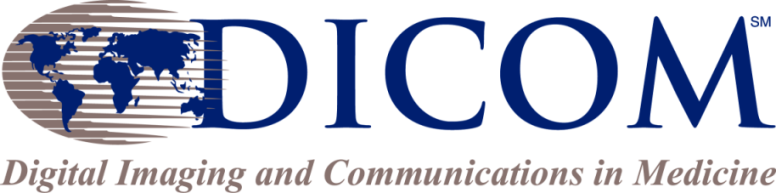 1300 North 17th Street, Suite 1752Arlington, VA 22209, USA+1-703- 841-3281http://dicom.nema.orgdicom@medicalimaging.org